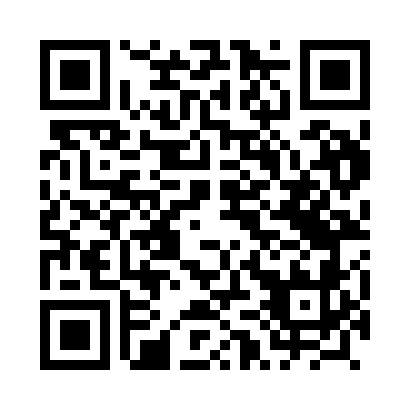 Prayer times for Dryganek, PolandWed 1 May 2024 - Fri 31 May 2024High Latitude Method: Angle Based RulePrayer Calculation Method: Muslim World LeagueAsar Calculation Method: HanafiPrayer times provided by https://www.salahtimes.comDateDayFajrSunriseDhuhrAsrMaghribIsha1Wed2:445:1212:375:448:0310:202Thu2:415:1012:375:458:0510:243Fri2:375:0812:375:468:0610:274Sat2:335:0712:375:478:0810:305Sun2:305:0512:375:488:1010:336Mon2:265:0312:375:498:1110:367Tue2:235:0112:375:508:1310:398Wed2:225:0012:375:518:1410:439Thu2:214:5812:375:528:1610:4410Fri2:214:5612:375:538:1810:4511Sat2:204:5512:375:548:1910:4512Sun2:194:5312:365:558:2110:4613Mon2:194:5212:365:558:2210:4614Tue2:184:5012:365:568:2410:4715Wed2:184:4912:375:578:2510:4816Thu2:174:4712:375:588:2710:4817Fri2:164:4612:375:598:2810:4918Sat2:164:4412:376:008:2910:5019Sun2:154:4312:376:018:3110:5020Mon2:154:4212:376:018:3210:5121Tue2:144:4112:376:028:3410:5222Wed2:144:3912:376:038:3510:5223Thu2:144:3812:376:048:3610:5324Fri2:134:3712:376:058:3810:5325Sat2:134:3612:376:058:3910:5426Sun2:124:3512:376:068:4010:5527Mon2:124:3412:376:078:4110:5528Tue2:124:3312:376:088:4310:5629Wed2:124:3212:386:088:4410:5630Thu2:114:3112:386:098:4510:5731Fri2:114:3012:386:108:4610:58